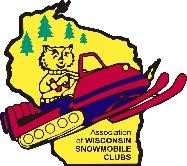 AWSC - Club Event Submission Form for AWSC Website  (Note: To post/list your event in the WSN magazine, please fill out the WSN forms posted on the AWSC website and email them to our magazine Editor, Lindsey Fontaine.)Name of Event: Name of Club Sponsoring the Event: Address of Event: City: State: Date(s) of Event:  Start Time of Event: End Time of Event: Contact information for Event: Phone: 	Email: Brief Description of Event: Email completed form to the AWSC Office: StormyH@awsc.org Or, mail to:  AWSC Office,  529 Trail Side Dr., Suite 200, De Forest, WI  53532Thank you - 